(Approx. 926 words)Default Apps: Where and What are they?By Phil Sorrentino, Secretary & Newsletter ContributorSun City Center Computer Clubhttps://scccomputerclub.org/    philsorr (at) yahoo.com Default Apps is a choice in the Apps section of Settings. To get there, click the Start button, then click "Settings," then "Apps," and finally, "Default apps." This is where you can choose what Apps will be used for certain types of files. Windows 10 and Windows 11 both have this feature, but the screens look a bit different. It looks like Windows 10 scratches the surface of this feature, and Windows 11 expands on it. But as an example, let's first look at the more straightforward Windows 10 screens. Let's look at one of these choices, probably familiar to most computer users, "photo viewer" (the fourth item on my list). Below the choice "photo viewer" is the icon and the name of an App. In my case, it is "Photo Gallery." By default, this App will be used when the user attempts to open a photo file type, like a .jpg file.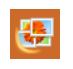 Microsoft Photos Gallery IconJust a bit of background. Many file types (extensions - the letters in the file name after the period) have been defined, and many are commonly used daily. FileInfo.com maintains a searchable database that contains over 10,000 file extensions. They are used for documents, databases, graphic images, disk images, presentation software, email, virtual environments, file encoding, and other purposes.Many of these file types are defined and used by specific software and are not often encountered by the average computer user. However, we usually use a few categories of file types in our daily computing lives so frequently that operating systems have identified some categories and provided specific folders for their use, such as documents, pictures, videos, and music. In this same order, you can think of these categories as Text-based, Image, Video, and Audio files. So, now that some basic categories have been defined, we can see what file types might fit into these categories. Some common file types like .docx, .xlsx, .pdf, .html, .odt, .pptx, .zip, and .txt are document file types.  .jpg, .jpeg, .jpe, .png, .tiff, .gif, .heic,  and .raw are image file types.  .mp4, .wmv, .avi, .mov, .flv, and .mkv are video file types. And finally, mp3, .ogg, .wma, .wav, .aac, and .flac are music file types. (If this doesn't make sense, you may not see the file type extension part of your file names. Windows defaults not to show extensions. To change this, in File Explorer, click "View" and then check the "file name extensions" checkbox.)  Additionally, there are categories for file types for specific uses like email, maps, and web browsers, which Windows puts into categories for convenience. For example, .msg, .pst, .edb, .ost, and .eml are email file types.  .shp, .shx, .kml, .kmz, and .gpx are map-oriented file types.  .html, .xps, .css .asp, and .php are web browser-oriented file types.So Windows provides control over the Application (or App) that will be called upon to open and/or process a file. When you attempt to open a file by double-clicking it, the "Default" App associated with the double-clicked file type will be used. For example, if you try to open a Photo document (.jpg file type, for example), the Default App (in my situation) Microsoft Photos Gallery will be used. There may be other Apps on your computer that can also do the job. If you want to see what Apps could do the job and maybe even change the Default App, click the current Default App, in my case, the "Photo Gallery" Icon, and you will see a list of the other Apps on your computer that can be used. When I clicked the "Photo Gallery" Icon, I was presented with a "Choose an App" list that included "Photos," "Faststone Image Viewer," "Microsoft Office Picture Manager," "Movie Maker," "Paint," "Paint 3D" "Photoshop Elements 13 Editor", "Snip & Sketch," and "Look for an app in the Microsoft store." (Microsoft is always anxious to provide or even sell solutions.)  This list indicates the apps that could be set as the default apps for photo files. The list on your computer may be shorter or longer depending on the Apps you have installed on your computer. To change the Default App to an App in the list, click the Name of the App and the Default will be changed. Notice that below the Default Apps choice is an option to "Choose default apps by file type." Clicking this allows you to set default Apps for every file type on your computer. My computer's list of file types is quite long, totaling around 500, going from .386 to .zpl. Changing these entries is probably unnecessary, at least not for the average computer user. However, if you have specific and maybe expensive software you want to use for certain file types, this would be the place to make that choice.Windows 11 "Default Apps" is similar but a little different. When you select Default Apps (under Settings-Apps) instead of a list of a few categories, like "mail," "maps," or "photo viewer," there is a list of all of the Apps on your computer. If you select an app, you will see a list of all the file types associated with the App chosen. At this point, you can change the "Default App" used for the selected file type. This is similar to the "Choose default apps by file type" in Windows 10. As such, in either version of the OS, there is an attempt to give the user complete control over what App is used by default when attempting to open a specific file type.